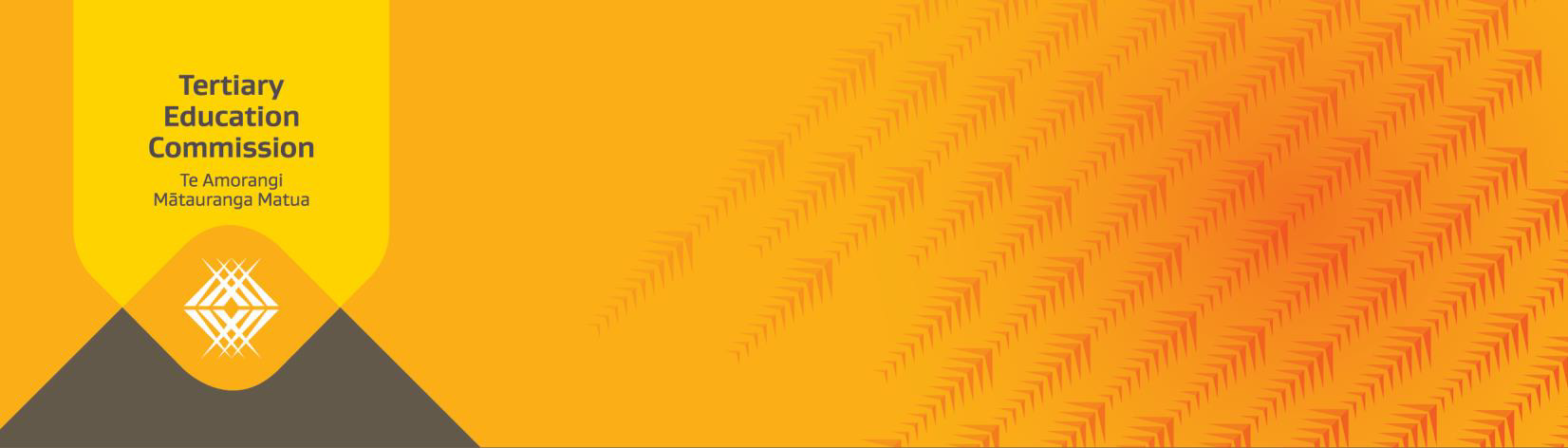 TEO Self-Assessment TemplateGuidance for filling in this template:What is this?This is a new template to help you undertake a self-assessment as part of the discussion about what you want to deliver, and what you are capable of delivering, over the coming funding round.Who needs to complete this?For this Plan round we expect all tertiary education organisations (TEOs) to undertake a self-assessment. Some TEOs are already undertaking organisational self-assessments and for them this template does not replace any existing self-assessment practices. For others the self-assessment will be new, and this template may be useful in undertaking the process. Self-assessments will be used alongside other information to develop Investment Plans.How to complete this template?This template is designed to allow you to describe, in a simple and straightforward manner, how you have performed in respect of your commitments regarding the TES priority areas over the previous funding round, and how this performance informs what you propose to do in the coming funding round. Please fill in what you committed to, what you achieved, what went well or what didn’t go well and what you will do differently to respond to your commitments to TES priority areas over the coming funding round.In some cases, you may not have activities or be expected to respond to all of the TES priorities. Where they do not apply, you can enter “Not Applicable”.What else do you need to know?You can refer to the Tertiary Education Strategy 2014-2019 and the Plan Guidance for 2017 and 2018 documents for more information on each of the TES priorities.TEO Self-Assessment Template – June 2016TEO Self-Assessment Template – June 2016TEO Self-Assessment TemplateTEO Self-Assessment TemplateTEO Self-Assessment TemplateTEO Self-Assessment TemplateTEO Self-Assessment TemplateTEO Name:TEO Name:TEO Name:EDUMIS Number:EDUMIS Number:TES Priority AreasWhat you committed toYour performance commitments from previous investment plan.What you achievedEvidence of movement against performance commitments.Why did that happenYour explanation of what went well and whatdidn’t go wellLessons learntWhat you will do differently or more of in the futurePriority 1Delivering skills for industryPriority 2Getting at-risk young people into a careerPriority 3Boosting achievement forMaori and PasifikaPriority 4Improving adult literacy and numeracyPriority 5Strengthening research- based institutionsPriority 6Growing international linkages